¯§viK bs-DgvwkA/†Kv¤úv/wmj/ 583				       ZvwiL t 20-08-2020wLªt|welq 	t eb¨vq ÿwZMÖ¯’ wkÿv cÖwZôv‡bi Gi Z_¨ †cÖiY cÖm‡½| g‡nv`q,	Dch~©³ wel‡qi Av‡jv‡K Rvbv‡bv hv‡”Q †h, AÎ Dc‡Rjvq eb¨vq ÿwZMÖ¯’ wkÿvcÖwZôv‡bi Z_¨ †cÖixZ QK †gvZv‡eK †cÖiY Kiv nj|                                                                                                         ¯^vÿwiZ/=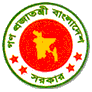 MYcÖRvZš¿x evsjv‡`k miKviDc‡Rjv gva¨wgK wkÿv Awdmv‡ii Kvh©vjq‡Kv¤úvbxMÄ, wm‡jU|Email: bzahmed0@gmail.com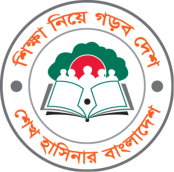 µwgK bsÿwZMÖ¯’ wkÿv cÖwZôv‡bi bvgÿwZi weeiYAvbygvwbK ÿwZi cwigvb(UvKv AsK)gšÍe¨01Gg mvBdzi ingvb wWwMÖ K‡jR‡d¬vi bó, Uq‡jU bó I  gvwUi AePq2,50,000/-02Bgivb Avng` KvwiMix K‡jR‡d¬vi bó, Uq‡jU bó I  gvwUi AePq1,50.000/-03‡Kv¤úvbxMÄ _vbv m`i miKvix g‡Wj D”P we`¨vjq‡d¬vi bó, Uq‡jU bó I  gvwUi AePq2,50,000/-04ewY D”P we`¨vjq‡d¬vi bó, Uq‡jU bó I  gvwUi AePq2,00,000/-05iwbLvB ûgvqyb ikx` †PŠayix D”P we`¨vjq‡d¬vi bó, Uq‡jU bó I  gvwUi AePq1,50,000/-06Kjvevox D”P we`¨vjq‡d¬vi bó, Uq‡jU bó I  gvwUi AePq1,00,000/-07ivRbMi bZzb evRvi D”P we`¨vjq‡d¬vi bó, Uq‡jU bó ,  gvwUi AePq I wUb‡mU wewìs W‡mcov3,00,000/-       †gvU14,00,000/-        ‡Rjv wkÿv Awdmvi„              wm‡jU  (†gvt ew`D¾vgvb Avng`)   Dc‡Rjv gva¨wgK wkÿv Awdmvi ‡Kv¤úvbxMÄ, wm‡jU|